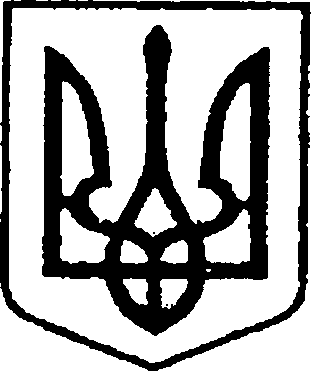 УКРАЇНАЧЕРНІГІВСЬКА ОБЛАСТЬМІСТО НІЖИНМ І С Ь К И Й  Г О Л О В А  Р О З П О Р Я Д Ж Е Н Н Я05 січня 2024 р.		                   м. Ніжин     		                              № 6Про відзначенняПодяками міського голови 	Відповідно до статей 42, 59 Закону України «Про місцеве самоврядування в Україні», Регламенту виконавчого комітету Ніжинської міської ради Чернігівської області VІІІ скликання, затвердженого рішенням Ніжинської міської ради Чернігівської області VІІІ скликання від 24.12.2020 р. № 27-4/2020, розпорядження міського голови від 15.04.2015 р. № 47 «Про встановлення заохочувальних відзнак міського голови та затвердження Положення про них»: 1. Оголосити Подяку міського голови МАЗУНУ Валентину Васильовичу, тренеру з футболу Ніжинської дитячо-юнацької спортивної футбольної школи, за вагомий  внесок  у  розвиток  та  пропаганду  футболу   м. Ніжина та здобуття Кубка Чернігівської області. Підстава: клопотання голови федерації футболу Володимира Мамедова  від 03.01.2024 р.2. Оголосити Подяки міського голови:2.1. ДМИТРЕНКО Наталії Михайлівні, заступнику директора з наукової роботи НКМ ім. І. Спаського, за активну науково-краєзнавчу, туристичну діяльність, високий професіоналізм, збереження та популяризацію історико-культурної спадщини та з нагоди 65-річчя від дня народження;2.2. ГАНАЗІ Сергію Миколайовичу, заступнику директора з господарської роботи НКМ ім. І. Спаського, за особистий вагомий внесок у розвиток музейної справи, збереження культурної спадщини, високий професіоналізм, активну життєву позицію та з нагоди 50-річчя від дня народження.Підстава: клопотання начальника Управління культури і туризму Тетяни Бассак від 03.01.2024 р.3.Сектору з питань кадрової політики відділу юридично-кадрового забезпечення апарату виконавчого комітету Ніжинської міської ради (Людмила Кучер) забезпечити оприлюднення цього розпорядження на сайті Ніжинської міської ради протягом п’яти робочих днів з дати прийняття.4. Відділу бухгалтерського обліку апарату виконавчого комітету Ніжинської міської ради (Наталія Єфіменко) забезпечити виконання цього розпорядження  у частині видачі бланків Подяк та рамок.            5. Контроль за виконанням цього розпорядження покласти                                на керуючого справами виконавчого комітету Ніжинської міської ради Валерія Салогуба.Міський голова                                                                           Олександр КОДОЛА